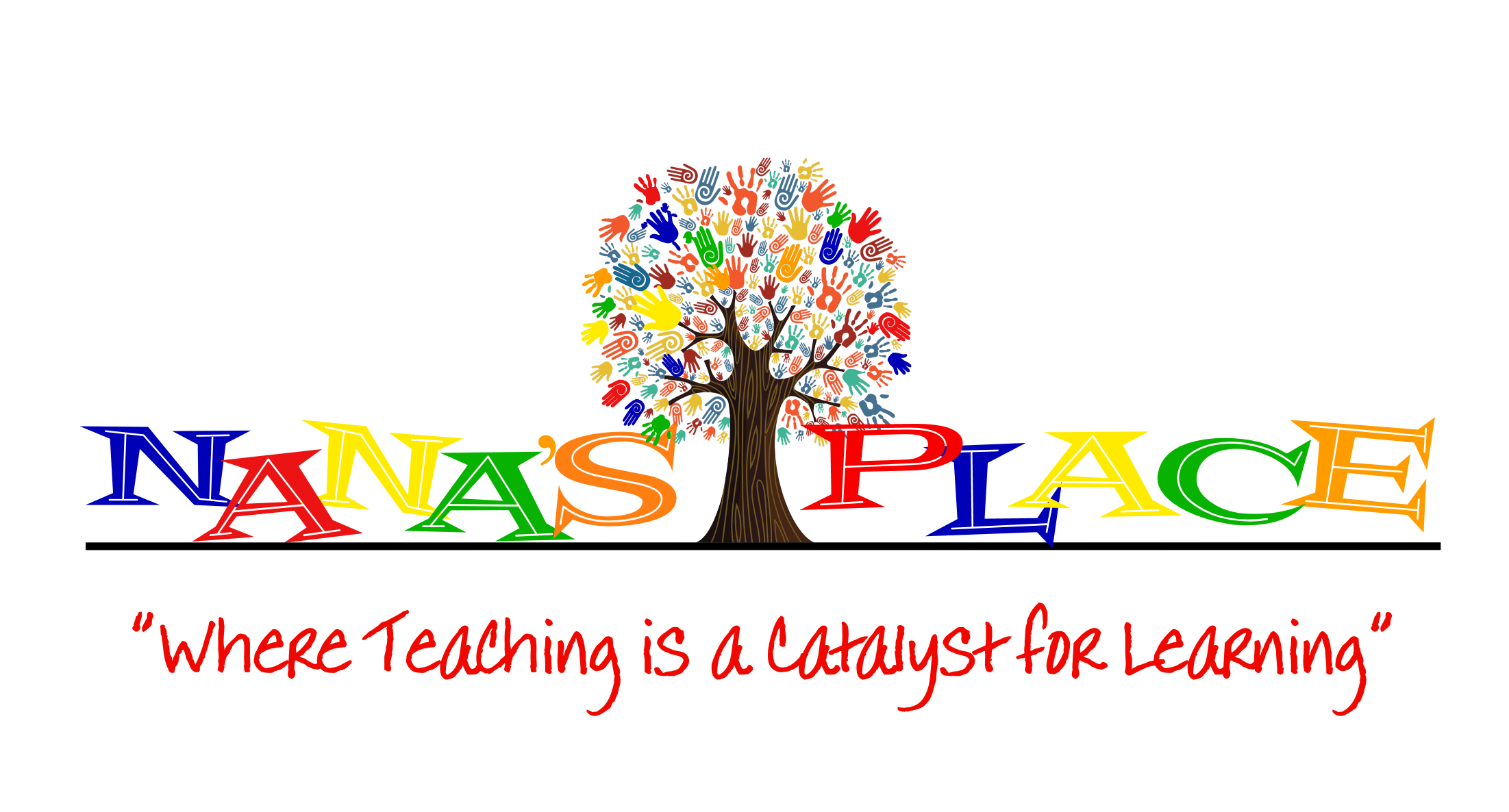 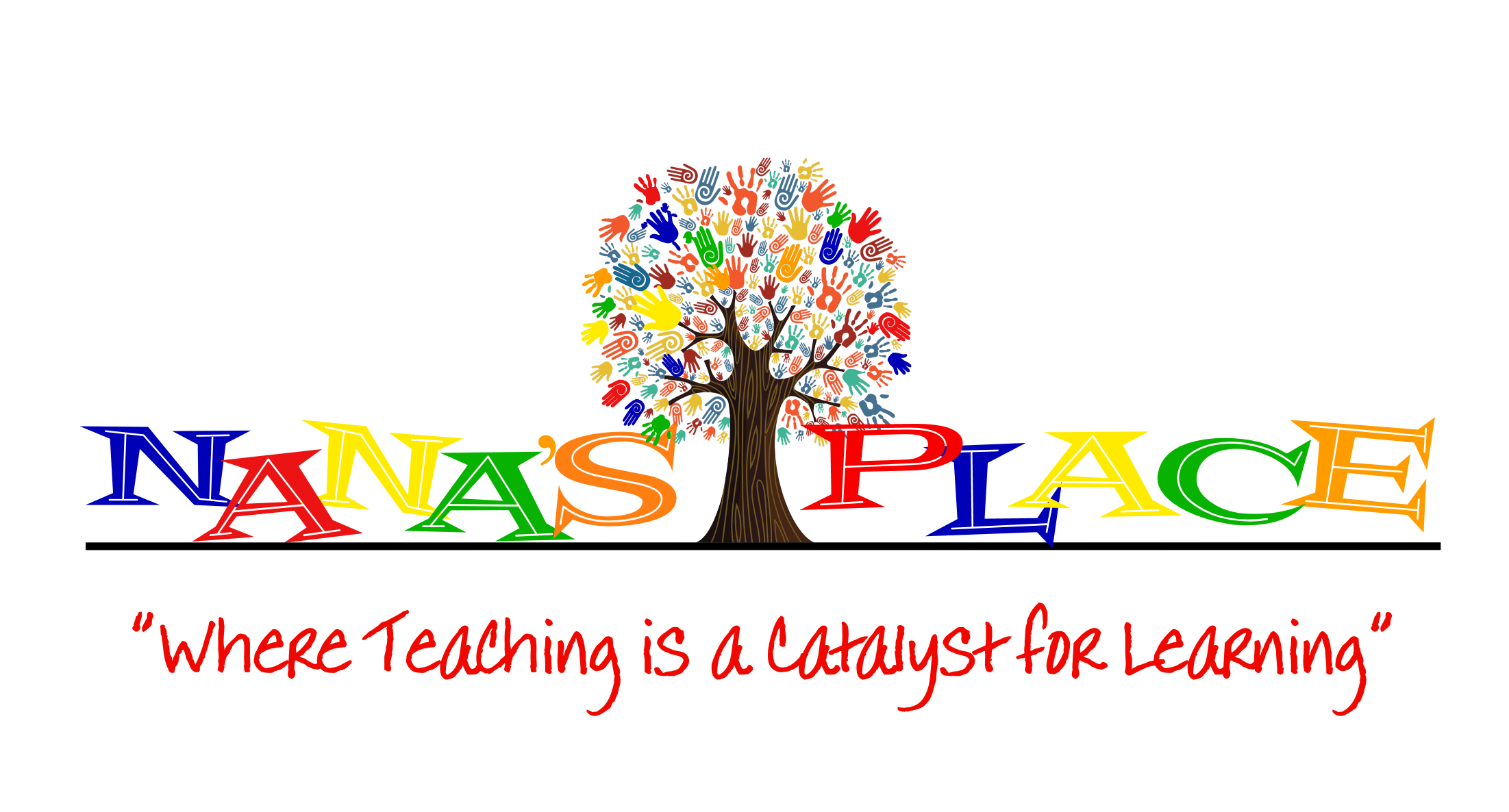 UNIVERSITY CAMPUS1825 Back Creek DriveCharlotte, NC 28213704.597.3900 Office  704.599.3602 FaxEAST CAMPUS2915 N. Sharon Amity Drive Charlotte, NC 28205704.568.3899 Office 704.531.1549 Faxwww.nanasplaceinc.comApplication Date:		Enrollment Date:   		APPLICATION FOR ADMISSION	To Be Completed and Placed on File Prior to Enrollment   Name of Child:_______________________________________________Date of Birth:______    Last                         First         Middle	Nickname   Address:____________________________________________________________________Street	City	State	Zip Code       PARENT  INFORMATIONMother's/Guardian's Name: _______________________Home Phone#:_____________________Address: ________________________________________________________________________                 Street                                                                                                   City                      State            Zip CodeWhere Employed: ______________________________Social Security #: _____________________________Business Phone#:____________________Father's Name: _________________________________ Home Phone#:___________________Address: _________________________________________________________________________  Street	City	State	Zip CodeWhere Employed: __________________________Business Phone#: ______________________Social Security# --------- Insurance Carrier: _____________Policy#:___________CHILD INFORMATIONDoes your child have any known allergies: Yes	No	If yes, please explain _____________________________________________________________________________________________________      Please give any information concerning your child that will be helpful in his/ her experience in group settings (such as       play, eating, sleeping habits, special fears, likes and/ or dislikes , etc.):       EMERGENCY CARE INFORMATIONName of Child's Doctor_______________________________  Office Phone #: __________________Address:	                                                   Street	        City                         State                     Zip CodeName of Child's Dentist:_________________________ Office Phone #:_____________________Address:	_Street                                                                   City                     State           Zip CodeHospital Preference: _________________________________  Phone#:_____________________If  neither mother nor father (or guardian) can be contacted, call (please Indicate relationship):If you cannot call for your child, please give the names of persons to whom the child can be released: _____________________________________________________________________________      I agree that the operator may authorize the physician of his/ her choice to provide emergency care in the event that         neither the familyy physician nor I can be contacted immediately.Signature of Parent or Guardian: _________________________________Date: ________________I, as the operator, do agree to provide transportation to an appropriate medical resource in the event of an emergency.In an emergency situation, a responsible adult will supervise other children in the facility.  I will not administer any drug or any medication without specific instructions from the physician of the child's parent, guardian or full-time custodian.  Provisions will be made for adequate and appropriate rest and outdoor play.Signature of Operator:______________________________________ Date: _______________